משנה מסכת יבמות פרק י משנה דאמרו לו מתה אשתך ונשא את אחותה ואחר כך אמרו לו קיימת היתה ומתה הולד ראשון ממזר והאחרון אינו ממזר רבי יוסי אומר כל שפוסל על ידי אחרים פוסל על ידי עצמו וכל שאין פוסל על ידי אחרים אינו פוסל על ידי עצמו:  מסכת יבמות דף צה עמוד ב  אמר רב יהודה אמר שמואל: הלכה כרבי יוסי. מתקיף לה רב יוסף: ומי אמר שמואל הכי? והאתמר: יבמה - רב אמר: הרי היא כאשת איש, ושמואל אמר: אינה כאשת איש, ואמר רב הונא: כגון שקדש אחיו את האשה והלך לו למדינת הים, ושמע שמת אחיו ועמד ונשא את אשתו, דרב אמר: הרי היא כאשת איש ואסורה ליבם, ושמואל אמר: אינה כאשת איש ושריא ליה! א"ל אביי: וממאי דכי אמר שמואל הלכה כרבי יוסי - אדרבי יצחק נפחא קאמר? דלמא אדרבי אמי קאמר! ואי נמי אדרבי יצחק נפחא, ממאי דאפוסל?     דף צו עמוד א   ודלמא אאינו פוסל! אי נמי, ממאי דאיתא לדרב הונא? דלמא ליתא דרב הונא כלל, ובדרב המנונא קמיפלגי, דאמר רב המנונא: שומרת יבם שזינתה אסורה ליבמה, דרב אמר: הרי היא כאשת איש ומיפסלא בזנות, ושמואל אמר: אינה כאשת איש ולא מיפסלא בזנות! וא"נ, בקדושין תופסין ביבמה קמיפלגי, דרב אמר: הרי היא כאשת איש ולא תפסי בה קדושין, ושמואל אמר: אינה כאשת איש ותפסי בה קדושין. והא אפליגו בה חדא זימנא! חדא מכלל דחברתה איתמר.גדר איסור יבמה לפי התנאיםביאור מחלוקת התנאיםהגמרא מציעה כמה אפשרויות להבנת דברי תנא קמא ורבי יוסי. מדובר שאשתו וגיסו של ראובן הלכו למדינת הים, ונשמע שמתו. נשא ראובן גיסתו, וחזרו השניים בחיים. כתב הרי"ף שמאחר שיש ספק בין הצעות רב אמי ורבי יצחק נפחא, "לא שרינן אשת גיסו לגיסו מספקא".יבמהלפי ההגיון של רבי יוסי כפי שביארו רבי נפחא, יש לדון מה יהיה כשיבם ראובן אשת אחיו שמעון בטעות וחזר שמעון. בפשטות אם איסור אשת איש הנשאת הוא מחשש שמא יאמרו גירש ראשון, נשא שני וכעת מחזיר גרושתו – כאן אין לחשוש. שהכול יודעים שראובן לא יכל לשאת גרושת אחיו שמעון. אולם אם שמעון רק קידש אישה, וייבמה ראובן בטעות – יש לחשוש שיסברו הבריות שהיה לשמעון תנאי בקידושין, שנישואי ראובן תקפים, ואין להתיר לאישה לשוב לשמעון, שייראה נושא גרושת אחיו.הגמרא מביאה פסק של שמואל שהלכה כרבי יוסי. על כך מקשה רב יוסף: לפי רב הונא, שמואל עצמו פוסק שכשקידש אשתו והתייבמה בטעות, מותר שמעון להחזירה. על כך מתרצת הגמרא כמה תירוצים:שמואל שנה את מחלוקת התנאים כפי שהבינה רבי אמי. שרבי יוסי אוסר  את אשת ראובן בכל מקרה. אמנם רבי יוסי חשש להבנת הרואים שהיה תנאי בקדושין, ושמואל לא, אך זה בגלל השוני בין המקרים: "דלא דמי אחות אשה ואשת אח. דאחות אשה, אי קדים ואתא גיסו מקמי אשתו- הא מיתסרא אשת גיסו מיד אגיסו, ובעיא גט משני, משום שמא יאמרו גירש זה ונשא זה. ואי אמרת משום אחות אשה- אמרי מתה אשתו. אבל באשת אחיו,  מכי חזו דאתא אחיו, תו לא אמרי גירש זה ונשא זה דהא גרושת אחיו היא לו".שמואל פסק כרבי יוסי רק במקרה, שהלכה אשתו וגיסו. שתנא קמא קונס את הגיסה ורבי יוסי לא. מה שהחמיר רבי יוסי במקרה שהלכה ארוסתו – בזה אין שמואל פוסק כמותו, שאינו חושש שיאמרו 'תנאי היה' אף בקידושין.ההסבר של רב הונא אינו מתאר נכון את מחלוקת רב ושמואל. ללא קשר למשנתנו, הם נחלקו בנכונות אמרתו של רב המנונא, שיבמה שזינתה אסורה ליבם.או שנחלקו בשאלה האם קדושין תופשים ביבמה.בעלי התוספות מבארים שההצעה השניה שללה את העוקבות לה:  "דלא מסתבר ליה למימר דפליגי בדרב המנונא משום דאמר בסוטה.. (דף יח: ושם) דלית הלכה כוותיה ולא ניחא ליה נמי לומר דפליגי באין קידושין תופסין ביבמה משום דאיפליגו בה חדא זימנא". כתב הרא"ש:  "האי אוקימתא דרב הונא היא עיקר, אף על פי דפריך הש"ס דלמא ליתא לדרב הונא ובדרב המנונא קא מיפלגי, לא מסתבר דפליגי בדרב המנונא דהא.. ליתא לדרב המנונא וגם לא מסתבר דפליגי בקידושין תופסין ביבמה דהא איפליגו בה כבר חדא זימנא והלכתא כרב באיסורי. אלמא חיישינן לתנאי קידושין כרבי עקיבא". להלכה"ולענין פסק כתב רב אלפס ז"ל דכיון דלא אתברר הא דשמואל אליבא דמאן פסק כר' יוסי, לא שריא אשת גיסו אגיסו מספיקא, וכן עיקר". רבי אברהם מן ההר חולק. ראשית הוא פוסק כרב לחשוש לתנאי, ומוסיף: " מיהו לגבי אשתו וגיסו מסתברא דהלכתא כר' יוסי דשרינן לתרוייהו. אשתו שריא ליה, דהא אפילו ת"ק שרי לה. ואשת גיסו שריא אגיסו כר' יוסי, דהא לכולהו דחייתא דגמרא מאינו פוסל פסק שמואל כותיה, בר מההיא דחייתא דדחי דלמא אדר' אמי קאי, ולר' אמי תרוייהו סבירא להו דלאו כהלכתא כדפרישנא. ועוד דהא מילתא חששא דרבנן היא משום דמחלפה באשה שהלך בעלה, ובשל סופרים הלך אחר המיקל... ודעת הר"ם נראה כמו שכתבנו, שלא הביא כלל דין היכא דאזלה אשתו וגיסו. אלא נשען במה שכתב הא דרב והא דר' עקיבא, דהיכא דאיכא למימר תנאה הוה ליה בקדושין תצא מזה ומזה. היכא דאיכא איסורא, דאיכא למתלי לקולא, כגון אשת אחיו הנשואה ואחות אשתו הנשואה - כתב דאינה צריכה גט ומותרת לבעלה, שהכל יודעין שנשואי טעות הם, כמו שכתב בגירושין פרק י'. ולא שנא אשתו ולא שנא אשתו וגיסו, כשאשתו מותרת- אשת גיסו נמי מותרת כר' יוסי. ומפני זה לא הוצרך לכתוב דין אשתו וגיסו. וכן הוא הפסק הנכון".הרמב"ם התייחס לדבר בשני מקומות: "אחיו שקדש אשה והלך ושמע בו שמת ויבם אשתו ואחר כך בא - תצא מזה ומזה וצריכה גט מזה ומזה וכל הדרכים האלו בה. וכן אם קדש אשה והלכה למדינה אחרת ושמע שמתה ונשא אחותה ואחר כך נודע שלא מתה - צריכות שתיהן ממנו גט וכל הדרכים האלו בהן. אבל אם הלכה אשתו הנשואה למדינה אחרת, ושמע בה שמתה ונשא אחותה, ונמצאת אשתו קיימת-  אין אחותה צריכה ממנו גט ואשתו מותרת, וכן שאר העריות שנשאן בחזקת התר ונמצאו ערוה אינן צריכות גט שאין קדושין תופסין בעריות. ומפני מה הצריכו אחות ארוסתו גט, שמא יאמרו תנאי היה באירוסין וכדת נשא אחותה והואיל ויצאה אחותה בגט אחותה שהיא ארוסתו הראשונה אסורה כדי שלא יאמרו נשא אחות גרושתו".   הראב"ד טען שדבריו במקום אחר סותרים: "עבר ונאף עם אחת משבע נשים אלו בין בזדון בין בשגגה אף על פי שהוא והנואפת במיתת בית דין או בכרת- לא נאסרה אשתו עליו חוץ מאחות ארוסתו שהיא אוסרת אשתו עליו כמו שביארנו בהלכות גירושין". תמה הראב"ד מה הטעם לאסור בזנות. יתכן שלשם כך התכוון הרמב"ם בהפניה להלכות גירושין, לאסור באמת רק באירוסין, ואין מחלוקת בדבר.גם ביבום בטעות הרמב"ם מתיר לאשה נשואה לחזור לבעלה, ואסר אם היבמה הייתה מאורסת לאח הראשון.הבית יוסף רוצה להציע, שגם הרמב"ם רק פטר נשואה מגט, אך לא התיר לה לחזור לבעלה. והוא הדין באחות אשתו הנשואה, שאסורה לחזור אליו, כדעת הרי"ף.אכן בשולחן ערוך הוא משמיט את היתר החזרה, והרמ"א מוסיף אותו:"נתיבמה בטעות, כגון ששמעה שמת בעלה, ואחר כך בא; אם היתה נשואתו, אינה צריכה גט מהיבם, (ומותרת לבעלה) (טור). ואם היתה ארוסתו, צריכה גט מהיבם (ואסורה לבעלה).גדר יבמה לשוק חקר ר' יוסף ענגיל: האם איסור יבמה "עניינו שאישות הבעל לא נסתלק לגמרי וניתק ממיתה ללאו", ובתוך אפשרות זו:  "1.אם איסורה עדיין מכח הבעל או 2. דילמא האישות הנשאר נתרוקן ליבם ואיסורה עתה מכח היבם. 3. או דילמא אישות הבעל נסתלק לגמרי ואיסורה לשוק איסור חדש הוא.. יש להסתפק אם איסורה איסור בעלמא, לא איסור אישות 4.או דילמא חידשה תורה אישות חדש בינה ליבם  ואיסורה מכח אישות היבם אלא שהוא אישות קלוש וע"כ איסורה רק בלאו. נביא כאן חלק מן הראיות והמסקנות שלו:"קונה את עצמה בגט ובמיתת הבעל. בשלמא גט, דכתיב: וכתב לה ספר כריתות, אלא מיתת הבעל מנלן? סברא הוא, הוא אסרה והוא שרתה. והא עריות, דאסר להו ולא שרי להו! אלא, מדאמר רחמנא יבמה שאין לה בנים אסורה, הא יש לה בנים - מותרת. ודילמא, אין לה בנים - אסורה לעלמא ושריא ליבם, ויש לה בנים - לכולי עלמא נמי אסורה! אלא, מדאמר רחמנא אלמנה לכה"ג אסורה, הא לכהן הדיוט - שריא. ודילמא לכה"ג בלאו, לכולי עלמא בעשה! האי עשה מאי עבידתיה? אי דאהניא מיתת הבעל - תישתרי לגמרי, אי דלא אהניא מיתת הבעל - תוקמה במילתא קמייתא. אלמה לא? אפיקתה ממיתה ואוקימתה על עשה, מידי דהוה אפסולי המוקדשים"הרי שרצה הש"ס לומר, דע"י מיתת הבעל הוקלש האישות שלו ממיתה לעשה, וא"כ שפיר י"ל, דביבמה גזרה תורה שאישות הבעל שלה נקלש וניתק אחרי מיתתו ממיתה ללאו. אם  "זיקה ככנוסה דמיא". נראה ש"איסורה איסור אישות מכח היבם"."ובמיתת היבם. מנלן? ק"ו: ומה אשת איש שהיא בחנק - מיתת הבעל מתירתה, יבמה שהיא בלאו - לא כל שכן. מה לאשת איש שכן יוצאה בגט, תאמר בזו שאינה יוצאה בגט? הא נמי יוצאה בחליצה. אלא, מה לאשת איש שכן אוסרה מתירה! אמר רב אשי: הא נמי אוסרה מתירה, יבם אוסרה, יבם שרי לה".  "המקשן הי' סבור דאיסור יבמה לשוק עדיין הוא גם עתה מכח הבעל, וע"כ חשיב ליה למיתת היבם שאין אוסרה מתירה, כיון שהאוסר הוא הבעל והמתיר הוא היבם במיתתו. ועל כרחך, סברת המקשן הנ"ל דאיסור יבמה לשוק הוא מפאת שלא נסתלק עדיין אישות הבעל לגמרי.. ור' אשי הוא שחידש דהיבם הוא האוסר ולא הבעל""היכן מצינו שזה אוסר וזה מתיר! ולא? והרי יבמה, דבעל אוסר ויבם מתיר! התם יבם הוא קא אסר לה, דאי מבעל הא שריא וקיימא".  "גם פה נחלקו בזה המקשן והתרצן. דהמקשן ס"ל דאיסור יבמה לשוק הוא מכח אישות הבעל עדיין, והתרצן חידש דאישות הבעל חלף הלך לו לגמרי כמו בכל אשה שמותרת לגמרי ע"י מיתת הבעל. וזהו שאמר: דאי מבעל הא שריא וקיימא ואיסורה לשוק מכח היבם הוא ולא מכח הבעל".בעלי התוספות מתארים יבמה:  "שכן זקוקה ועומדת, שביאה זו אינה עושה אלא גומרת קדושי ראשון". ונראה מדבריהם אלה שנשאר אישות קלוש מן הבעל, והיבם בביאתו גומר את האישות הזה. ועל כרחך צ"ל שזה האישות הנשאר מן הבעל. מיד אחרי מיתתו הוא נתרוקן מן הבעל ליבם, ואיסורה לשוק אחרי מיתת הבעל הוא מכח היבם.. מ..דברי הש"ס קידושין י"ד א' וגיטין פ"ג ב' הנ"ל שמפורש בהם שהיבם הוא האוסר ולא הבעל".ההוא דהוה מוחזק לן דלית ליה אחי, ואמר בשעת מיתה דלית ליה אחי, אמר רב יוסף: מאי ליחוש לה? חדא, דמוחזק לן דלית ליה אחין; ועוד, הא אמר בשעת מיתה דלית ליה. אמר ליה אביי: הא אמרי דאיכא עדים במדינת הים דידעי דאית ליה אחי! השתא מיהת הא ליתנהו קמן, לאו היינו דר' חנינא, דאמר רבי חנינא: עדים בצד אסתן ותאסר? אמר ליה אביי: אם הקלנו בשבויה... נקל באשת איש? א"ל רבא לרב נתן בר אמי: חוש לה".הרי מבואר.. שאיסור יבמה לשוק איסור אישות הוא, ושלא נסתלק עדיין אישות הבעל רק נקלש ממיתה ללאו: "מה שנסתפקתי.. אם איסור יבמה לשוק איסור ביאה בעלמא הוא או הוא מכח אישות, דבר זה יש בו נפקותא לדינא לענין יהרג ואל יעבור, ולענין אין דשב"ע פחות משנים. דאי נימא דאיסור יבמה לשוק מכח אישות הוא -י"ל דאיסורה איסור ערוה...  דינה שפיר כשאר עריות לענין יהרג ואל יעבור ולענין אין דשב"ע וכו'. אבל אם איסורה איסור ביאה בעלמא הוא לא מחמת אישות -ה"ל איסור גרידא ואין בו דין ערוה כלל אמנם החתם סופר סבר, שאפילו לפי הגמרא בבבא בתרא "מ"מ לכלל ערוה לא הגיע" והתיר במקרה של פיקוח נפש.              הגמרא בסוגייתנו מציעה שמחלוקת רב ושמואל, אם יבמה נפסלת בזנות, תלויה בדברי רב המנונא, שסבר שיבמה היא כאשת איש. "לכאורה למה לא פליגי רב ושמואל בהדיא אי מיפסלא בזנות, ורק תלו אותה בהא אי הרי היא כאשת איש או לא? וע"כ נראה קצת, דבספק הנ"ל פליגי. דרב ס"ל דאיסור יבמה לשוק מחמת אישות שיש בינה ובין היבם הוא, וע"כ מיפסלא בזנות, שהרי בענין אישות הזנות אוסרת וכמו שאוסרת באשת איש ממש. ושמואל ס"ל דאיסור יבמה לשוק איסור ביאה גרידא הוא, ולא מחמת עניין אישות כלל.. וע"כ אין כאן שום טעם שתיאסר בזנותה ליבם. ושפיר נקטו לישנא ד'הרי היא כאשת איש ואינה כאשת איש', דזהו עיקר פלוגתתם.. ועי"ל בהסברת פלוגתת רב ושמואל הנ"ל דפליגי בשני הסברות הנזכרות בש"ס קידושין י"ד א' וגיטין פ"ג ב'.. דמצינו שם ב' סברות בענין איסור יבמה לשוק: א' שאישות הבעל עדיין לא נסתלקה לגמרי ואיסורה עדיין מכח הבעל, ב' - שאין איסורה עתה מכח הבעל, כ"א שהיבם הוא האוסר. וכמו שבארתי למעלה בהא דס"ל להמקשן בסוגיות דקידושין ודגיטין הנ"ל שאין היבם האוסר, והתרצן חידש דהיבם אסר והיבם שרי לה..   ס"ל לרב דיש אישות בינה ובין היבם ומכח היבם היא אסורה לעלמא. וע"כ כיון שהיבם אוסר- לכן הוא ג"כ נאסר. וע"כ שומרת יבם שזינתה אסורה ליבמה. ושמואל ס"ל שאיסורה עדיין מכח הבעל, לא מכח היבם. וא"כ אין היבם האוסר וממילא ג"כ אין נאסר, וע"כ אינה נאסרת ליבם ע"י ביאת זנות. אולם... מדאמרו סתם הרי היא כא"א ואינה כא"א מוכח דלרב איסורה מכח אישות ולשמואל איסורה איסור ביאה גרידא הוא ולא מכח עניין אישות כלל וכמו שכתבתי ראשונה... אולם לענין איסור עריות הנאסרות ע"י קידושין כגון אשת אב וכדומה, דאסירי אפי' לאחר מיתה, יש להסתפק באמת אם טעם האיסור לפי שגם אחרי מיתת הבעל אכתי היא אשתו לעניין שתיאסר בקרוביו, או דילמא האיסור הוא רק מפאת שהית' פעם אחת אשתו, אבל עתה באמת אין עוד שום אישות כלל בינו לבינה..  מהא דקרובות הנאסרות ע"י קידושין הם אסורות גם אחרי שנתגרשו מוכח להדיא.. דאין האיסור מפאת שיש עדיין אישות, רק מפאת האישות שהי' כבר. דהרי בנתגרשה ,א"א שישאר איזה עניין אישות בינה לבינו- דא"כ היאך היא ניתרת לעלמא ע"י הגט? הרי מבואר בגיטין ר"פ המגרש דכל שיש שיור מה בגט, אז אין הגט מתיר, משום דלא הוי כריתות. ועוד... נישאת לאחר ונתאלמנה או נתגרשה מן האחר הי' ראוי שתהי' מותרת אז גם לקרובי הראשון, שהרי כשנישאת לאחר אז וודאי דפקע אישות הראשון לגמרי ע"י קידושי האחר ולא נשאר ממנו כלום.. וא"כ על כרחך לומר דאיסורה לקרובי הבעל גם אז איננו מפאת אישות שישנו אז, כ"א מפאת אישות דמעיקרא, וא"כ ה"ה דמיד אחרי מיתת בעלה או גירושי' יש לנו לומר כן דפקע אישות הבעל לגמרי, ואיסורה לקרוביו הוא רק מפאת שהיתה פעם אשתו".ההוא גיטא דאשתכח בי דינא דרב הונא, דהוה כתיב ביה: בשוירי מתא דעל רכיס נהרא. אמר רב הונא: חיישינן לשני שוירי. אמר ליה רב חסדא לרבה: פוק עיין, דלאורתא בעי לה רב הונא מינך. נפק דק ואשכח, דתנן: כל מעשה בית דין הרי זה יחזיר. אמר ליה רב עמרם לרבה: היכי פשיט מר איסורא מממונא? - אמר ליה: תרדא! שטרי חליצה ומיאונין תנן".מוכח להדיא דאיסור יבמה לשוק יש בה חומר אשת איש, דאל"כ אכתי איך פשיט אגט דאית בי' חומר אשת איש, משטרי חליצה דהוא רק איסור יבמה לשוק". "ת"ר: יבמה שחלצו לה אחים בתוך שלשה - צריכה להמתין שלשה חדשים..  רבא אמר: גזירה שמא ישא את אחותו מאביו, וייבם אשת אחיו מאמו, ויוציא את אמו לשוק, ויפטור את יבמתו לשוק. מתיב רב חנניה: בכולן אני קורא בהן משום תקנת ערוה, וכאן משום תקנת ולד; ואם איתא, כולהו משום תקנת ערוה! האי משום תקנת ולד, דלא לפגע בהו ערוה".כלומר, הקושיה הייתה לרבא, שלדבריו הכול תקנת ערווה, אולם שנינו שגזירת המתנה היא עבור הוולד, ורבא מתרץ שהכוונה היא שהוולד לא יפגע בערווה.  "אם נאמר דאיסור יבמה לשוק איסור ערוה הוא- תיקשי טובא, שהרי רבא חייש נמי לשמא יוציא את אמו לשוק, דהיינו שהאשה עצמה הנישאת בלי הבחנת ג"ח שמא לא יהי' לה וולד משני, ותיזקק לייבום. והם יסברו שזה הספק הוא בנה משני ויפטרוה בלא חליצה ותעבור איסור יבמה לשוק. וא"כ יש חשש על הנישאת עצמה שמא תבא לידי איסור ערוה, וא"כ מאי משני הש"ס דרק הוולד אפשר שיפגע בערוה ע"י נישואין בלי הבחנת ג"ח, ואינו דומה לשאר הנאסרות שיש תקנת האשה ובעל עצמו דלא ליפגעו בערוה?.. הרי גם כאן יש תקנת האשה דלא תפגע בערוה.. ועל כרחך לומר דיבמה לשוק אין בה איסור ערוה , וא"כ אם גם יוציא אמו לשוק לא יהי' בזה איסור ערוה.שיעור זה נכתב לראשונה עבור מגידי השיעור של מעלה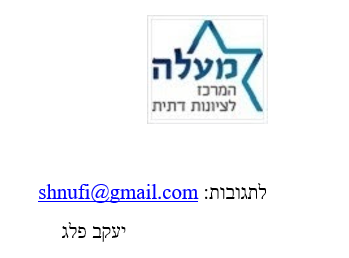 הסבר 1הסבר 2רבי אמי: רבי יצחק נפחאהנחות יסודאם נשאה הגיסה  על פי שני עדים מותרים הגיס בגיסה וראובן באשתו.  אין באחיות חשש שיאמרו גירש זה ונשא זה.תנא קמאהגיסה אסורה על בעלה, וראובן מותר באשתו.הגיסה אסורה על בעלה, וראובן מותר באשתו.הגיסה אסורה אם נשאה על פי אחד.אשת ראובן מותרת לוהגיסה אסורה על בעלה, כקנס. ראובן מותר באשתו.רבי יוסיכשם שאשתו מותרת לו, גיסתו מותרת לגיסוכשם שאסר ראובן את גיסתו על גיסו, נאסרה עליו אשתו.נשאה על פי עד אחד- שתיהן אסורות לחזור לבעליהןהלכה אשתו- שני הזוגות מותרים. הלכה ארוסתו שניהם אסורים. חשש שיאמרו גירש זה ונשא זה.